Třídvorský zpravodajSlovo starostky:Vážení spoluobčané,když připravuji prosincové vydání zpravodaje, tak si uvědomuji, jak ten rok rychle utekl a co vše nám přinesl a co vzal. Tento rok byl rokem projektových příprav. Je zpracována projektová dokumentace na rekonstrukci a zateplení obecního úřadu, ve fázi přípravy je i podání žádosti o dotaci na zateplení budovy z OPŽP. Také je připravena projektová dokumentace na rekonstrukci bývalé Kovárny, kde vznikne zázemí pro zaměstnance a sběrný dvůr. Zde je nutné před podáním žádosti o dotaci schválit nový územní plán ve kterém je sběrný dvůr již zanesen. Připravuje se projekt na multifunkční hřiště, které by mělo „vyrůst“ na tréninkovém hřišti. V současné době je připravována výzva na zpracování projektové dokumentace na celkovou rekonstrukci veřejného osvětlení. Tyto všechny akce jsou obsaženy ve Strategickém rozvojovém plánu obce, který schválilo zastupitelstvo na svém říjnovém zasedání a obsahuje výčet investičních akcí a jejich finanční krytí do roku 2025.V letošním roce obec získala dotaci z OPŽP na Protipovodňová opatření, která spočívají ve vybudování výstražného a varovného systému a vytvoření digitálního povodňového plánu obce . Ale zpět k adventnímu času. O Vánocích jsme si bližší než jindy, vzpomínáme na naše dětské časy u vánočního stromku, nebo se ve vzpomínkách vracíme ke krásným okamžikům v našich životech. Těšíme  se z radosti našich dětí, vnoučat, ale i dospělých.  V upřímném úsměvu, ve vlídném slově nebo lidském dotyku je velké tajemství a bohatství. V každém z nás to vyvolává pocit štěstí, pohody a sounáležitosti.   Přeji Vám vnitřní sílu, stálý smysl pro radost z malých i velkých věcí v životě. Nádherné Vánoce a pokoj v duši, ať se udrží i po celý budoucí rok.	            		        Jitka VokolkováProsincové akce: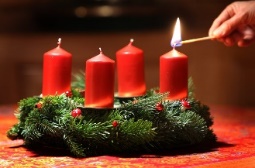 Letos připadla 1. adventní neděle již na 27. listopadu, kdy jsme rozsvítili vánoční strom na dětském hřišti s kulturním programem dětí z místní mateřské školy a duem Adam a Adam.   v pátek 2.12. od 17.30 hodin je v sále Staré hospody pro děti připravena Mikulášská nadílka s programem V. Štěpánkav neděli 4. 12. od 17 hodin u dětského hřiště Rockový adventní večer ve čtvrtek 8.12. od 9 hodin Vánoční trh před obecním úřademv neděli 11.12. Andělské zvonění u místní Kapličky – vystoupí s pásmem děti z místní mateřské školyv pondělí 26. 12. od 10.00 hodin Vánoční mše v místní kapličce1.1.2017 od 18 hodin – Tradiční novoroční ohňostroj.  Obyvatelstvo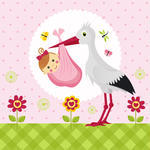 Začneme tím příjemnějším. Narodilo se nám během roku 8 dětí, přistěhovalo 26 obyvatel, na druhou stranu 10 občanů zemřelo, 21 se odstěhovalo.  Sňatek uzavřelo 6 párů, nikdo se nám nerozvedl. Máme 161 dětí a mladistvých do 18 let, průměrný věk je 43 let.JubilantiNejstašími občany jsou Marie Procházková  a  Miloslava Kemzová 91 let, Anna Hrubešová oslaví koncem roku 93. narozeniny. K nejstarším mužům patří pánové Jiří Právec, Miloslav Víšek a Zdeněk Kukal, kteří jsou ročník 1929.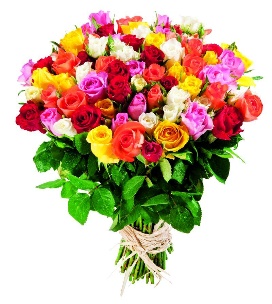 V příštím roce deset občanů oslaví 70. narozeniny, osm 75. narozeniny, devět 80. narozeniny, pět 85. narozeniny a 1 devadesátiny.Placení poplatkůPoplatky se budou na obecním úřadě vybírat zase až od 1. února 2017. Do konce března je třeba uhradit alespoň polovinu poplatku za odpad – 500,-- Kč na osobu a rok nebo rekreační objekt, za psy do konce dubna . Poplatky lze uhradit do pokladny obecního úřadu, převodem na účet nebo kartou na obecním úřadě. Hojně využívané je pracoviště CzechPointu na obecním úřadě, kde můžete získat ověřené výstupy z těchto informačních systémů: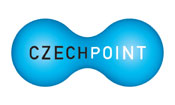 Výpis z Katastru nemovitostíVýpis z Obchodního rejstříkuVýpis z Živnostenského rejstříkuVýpis z Rejstříku trestůVýpis z bodového hodnocení řidiče,Výpis z Insolvenčního rejstříkuVýpis ze Seznamu kvalifikovaných dodavatelůAutorizované konverze dokumentůVydání ověřeného výstupu ze Seznamu kvalifikovaných dodavatelůPodání do registru účastníků provozu modulu autovraků ISOHZřízení datové schránkyZ této činnosti obec ročně získává zhruba 60 000,-- Kč. Odpady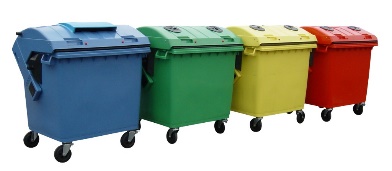 Do přistavených kontejnerů v bývalé Kovárně můžete ukládat objemný odpad ( sedací soupravy, kuchyňské linky …), elektroodpad ( televizovy, lednice, počítače, mrazáky – vždy celé ) a nebezpečný odpad ( pneumatiky z osobních aut bez disků, barvy, prošlé léky, akumulátory …). Také je ve sběrném dvoře  umístěna nádoba na použitý rostlinný olej, který v uzavřených PET lahvích můžete do nádoby odkládat. Obec se tak  zapojila do recyklace těchto olejů, ušetříme jednak životní prostředí a hlavně kanalizaci.Dále připomínám, že dle obecně závazné vyhlášky si každý občan musí stavební odpad zlikvidovat na své náklady, do kontejneru na objemný odpad tento stavební odpad nepatří.Začíná nám narůstat odvoz komunálního odpadu, oproti loňskému roku je to 15,23 tun. Je třeba se ještě více zaměřit na třídění odpadů. V obci je dostatečné množství sběrných hnízd kam můžete tříděný odpad ukládat, PET láhve i  krabice sešlapujte, aby se jich vešlo více do kontejneru. V letošní roce obec od občanů na poplatcích za odvoz odpadu vybrala 477 799,-- Kč, ale za odvoz komunální, bioodpadu, nebezpečného a tříděného odpadu zaplatila 838 817,-- Kč ( leden až říjen ). Z třídění plastů obec získala od Eko - komu a.s. 117 320,-- Kč. I přesto obec na každého občana doplácí cca 260,-- Kč. Provozní doba ve sběrném dvoře:  sobota			  8 -10 hod. 4.3., 1.4., 6.5., 3.6., 1.7., 5.8., 2.9., 7.10., a 4.11.	   středa			 15 – 17 hod.29.3., 26.4., 31.5., 28.6., 26.7., 30.8., 27.9., 25.10., 29.11.	     Leden, únor a prosinec po dohodě s obsluhou sběrného místa pp. Vopěnkou nebo Dostálem.Nová pohlednice obce Na obecním úřadě si lze zakoupit novou pohlednici naší obce.Rekonstrukce komunikace II třídy č. 322 Krajská správa a údržba silnic letos požádá o dotaci ze SFDI, pokud dotaci získá, v příštím roce bude provedena  rekonstrukce silnice od Kolína přes Tři Dvory a od Lžovic přes Týnec nad Labem až na most. Objížďka pro osobní vozidla bude vedena přes Konárovice, Jelen, Býchor, Ovčáry, nákladní vozidla budou odkloněna na Starý Kolín. Pro obyvatele naší obce objížďka platit nebude, vždy jedna strana komunikace bude průjezdná. Menší komplikace bude s autobusovou dopravou, ale včas vás budeme informovat o změnách v odjezdech autobusů a pod.  Akce se rozdělí do několika etap a měla by trvat zhruba 4 – 5 měsíců. Provoz vakuové kanalizaceČasto občany žádáme, aby si zkontrolovali chod vakuové kanalizace. Je to z důvodu, že „někde“ je závada, ale nikdo z občanů na ni neupozorní. Proto, když si nejste jisti, zda kanalizace funguje jak má, oznamte toto v pracovní době na obecním úřadě, mimo pracovní dobu p. Kukalovi 724 181 702, p. Paňkovi 728 226 778 nebo p. Vokolkové 607 870 042. Také upozorňujeme, že šachta vakuové kanalizace nemůže být zasypána nebo pod úrovní terénu, jinak při větším dešti nebo tání sněhu by mohlo dojít k zaplavení řídící jednotky, jejíž výměna stojí 16 000,-- Kč. Cena vodného na rok 2017 je 38,25 Kč/m3. Cena stočného na rok 2017 ještě není stanovena.  Váš staronový provozovatel VODOS 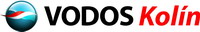 Společnost  VODOS je vaším provozovatelem vodovodní a kanalizační sítě. Pro vás – zákazníky – poskytujeme a zavádíme nové služby.Služby, které vám poskytujeme:Provozování vodovodů a kanalizacíRealizace vodovodní a kanalizační přípojkyProjektové práceProdej vodárenského materiáluČištění kanalizaceDovoz vodyGeografický informační systémDiagnostika vodovodní sítěMonitoring kanalizace Rozšířili jsme provozní dobu, pokladní hodiny, připravili nové webové stránky, zřídili zákaznické oddělení.Provozní doba v sídle Legerova:Po – Pá 	7.00  - 11.00 12:00 – 16.00 Pokladní hodiny v sídle Legerova:Po – Pá	8.00 – 11:00 12:00 – 14.45 Pro nahlášení poruch využijte nepřetržitou havarijní linku 800 050 275. Informace týkající se smluv, dodávek vody apod. získáte na zákaznické lince 844 244 777.Více najdete na www.vodoskolin.czVáš VODOSCvičení v tělocvičněU mateřské školy je malá tělocvična, která je hojně využívaná. Při novoročních předsevzetích máte možnost navštívit různé druhy cvičení a ani nemusíte nikam dojíždět. Přijďte se podívat, všechny cvičitelky se těší na nové zájemce.Rozpis cvičení v tělocvičně 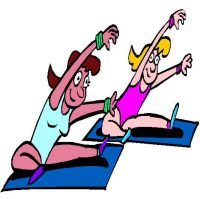 Pondělí : 16.00 -18.00 Domino Dance        Úterý    :  16.30 -  17.30 cvičení s Miladou                 18.45 – 19.45 cvičení se Šárkou    pro dobrou kondiciStředa   : 16.00 – 17.00 cvičení pro děti               18.00 –  19.00  Gábina   jóga Čtvrtek: 17.00 – 18.00 rehabilitační cvičení   s Věrou nebo Maruškou                     18 – 19 cvičení na sletPátek :    17 -18 country tanceNeděle : 18.30 – 19.30 jóga s JanouKnihovna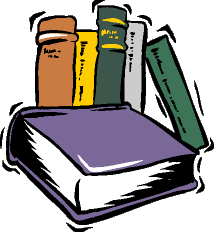 Knihovna ve Třech Dvorech sídlí na obecním úřadě. Provozní doba je každé pondělí od 16 do 17 hodin. Je zde cca 1 200. K tomu si zapůjčujeme  knihy z Kutné Hory a Kolína. Tyto knihy jsou pravidelně obměňovány, tak že je to během roku dalších 800 knih k zapůjčení. Místní knihovnu navštěvují převážně seniorky. Nejžádanější knihy jsou s tematikou romantiky a detektivky. Máme ale i životopisy herců a zpěváků, cestopisy a další. Jsou zde i dětské knihy. Bohužel děti si půjčovat knihy nechodí. Těšíme se na vaši návštěvuSedláček – knihovníkObecně závazná vyhláška o nočním kliduZastupitelstvo obce vydalo na zářijovém zasedání OZV o nočním klidu. Ve vyhlášce jsou citovány akce obce nebo zájmových organizací, které se každoročně opakují a při nichž se doba nočního klidu nevymezuje. Tyto akce budou zveřejněny 5 dnů před konáním akce na úřední i elektronické desce obecního úřadu. Pokud se týká rodinných oslav apod., nemusí se předem hlásit na obecním úřadě, ale každý si musí uvědomit, že noční klid je dle zákona dán od 22 do 6 hodin a jeho porušení je klasifikováno jako přestupek. Plesová sezóna v naší obci  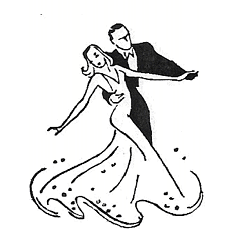 Sobota 21.1.2017 – již zmiňovaný Myslivecký plesPátek 3.2. 2017  XI. Ples obce Tři DvoryPátek 10.3. Hasičský plesSobota  1.4.  Maškarní karnevalPřeji pořadatelům i návštěvníkům, aby se plesy vydařily !Vážení Třídvoráci.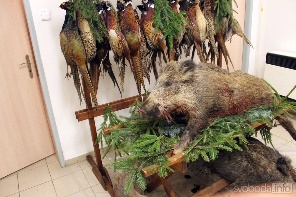 Již je to bezmála rok, co jsem měl tu čest pořádat pro občany obce Tři Dvory a okolí Myslivecký ples. Protože kromě mne ale na tomto plesu byl pouze jeden místní myslivec, mám za to, že by to spíše slušelo názvu „Ples s mysliveckou tématikou“ a bohatou zvěřinovou tombolou.	Dle odezvy účastníků plesu a dalších občanů se jednalo o velice zdařilou akci. Účinkovala renomovaná kapela „UNIKÁT“, která se zaměřuje převážně na akce minimálně okresního formátu. Na vysoké úrovni bylo i vystoupení mysliveckých trubačů. O to více zamrzela s ohledem na význam akce a její rozsah poměrně malá účast. 	Jako věčný optimista jsem přesvědčený, že reparát dopadne na výbornou a sděluji, že dne 21.01.2017 se opětovně pod záštitou společnosti FINVOX Finanční Služby s.r.o. a mé maličkosti bude konat další, a věřím, že ještě zdařilejší, Myslivecký ples. K tanci a poslechu bude hrát renomovaná kutnohorská kapela „4 G“, která je na kutnohorsku velice populární a její produkce je na vysoké úrovni. A samozřejmě doufám v účast mysliveckých trubačů.	Pozvánky Vám budou doručeny do místa bydliště a předprodej vstupenek a lístků na tombolu bude zahájen na obecním úřadě  dne 14.12.2016. Tímto se velice těšíme na Vaši účast.			Mgr. Otta Falge          Zprávy z mateřské školičky 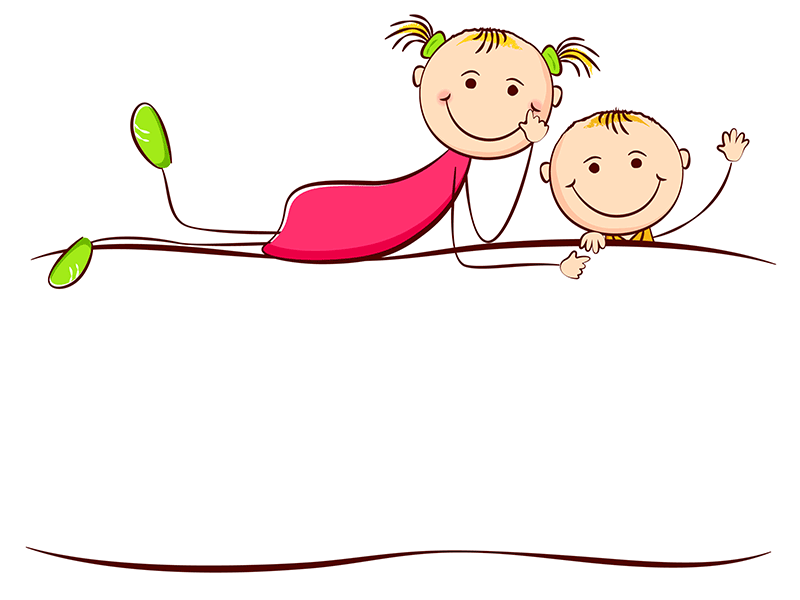 „Jaro, léto, podzim, zima v naší školce je vždy prima“.  Rok 2016 uplynul jako voda a jsou tu opět čerstvé zprávičky z naší školičky.Na školní zahradě nám přibyl dřevěný vláček a dvě houpačky, před vchodem do MŠ dřevěný domeček pro broučky.Školní vzdělávací program byl obohacen spoustou krásných akcí. Mezi zimní radovánky již tradičně patří masopustní veselice, zimní hrátky na sněhu a vycházka k Labi, kde jsme utopili paní Zimu. Na jaře se kluci i holčičky proměnili v čaroděje a čarodějnice a prožili kouzelný den spojený   s opékáním buřtíků. Nejstarší děti začaly jezdit do plaveckého kurzu v Kolíně, kde dostaly        i vodnické vysvědčení. V měsíci květnu jsme pilně nacvičovali hudební pásmo pro maminky k jejich svátku a těšili jsme se na vystoupení ve Staré hospodě. Byli jsme i na zajímavém výletě v Pěnčíně, kde jsme poznali práci  sklářů, ve sklářské dílničce si každé dítě navléklo korálky na svůj náramek, projeli jsme se výletním vláčkem do obce Krásná, kde jsme se napili vody ze zázračné studánky. Všechny děti zde poprvé viděly život na kozí farmě, nejvíce se jim líbila malá kůzlátka.V červnu jsme si užili MDD a čekalo nás i pasování předškoláčků na velké školáky, které   provedli rytíři s meči a zahráli nám i rytířskou pohádku o princeznách.V červenci a srpnu proběhla rekonstrukce ve školní kuchyni. Byla vyměněná celá zastaralá elektroinstalace, nainstalován nový plynový sporák a digestoř. Zdi byly naštukovány                 a vymalovány. Byla vymalovaná i velká třída v mateřské škole.V měsíci září jsme se „Broučkiádou“ rozloučili s létem a přivítali  podzim. Letos nás čekal  první podzimní výlet do Dýňového světa v Nové Vsi u Leštiny. Dětem se moc líbil a úspěšně ho zvládly i malé děti, které do MŠ nastoupily teprve v září. Celý podzim jsme jezdili každé úterý na ozdravné pobyty do Solné jeskyně v Kolíně, kde si děti  upevňovaly zdraví dýcháním slaného vzduchu a moc se jim líbily hry se solí. Při těchto pobytech měly možnost více poznávat město Kolín.V adventním období vystoupily děti s krátkým pásmem u příležitosti „Rozsvěcení vánočního stromu“ v obci, ozdobily vánoční stromy před OÚ  a moc se těšily na „Andělské zvonění“          u kapličky, kde proběhla i vánoční besídka pro rodiče.Mezi naše velké zážitky patřily v letošním roce „letecké dny“. V červnu nás čekal první letecký den u pana Ludvíka Kratochvíla, kde už stály připravené modely letadel, o kterých jsme se dozvěděli spoustu zajímavostí a mohli jsme si je důkladně prohlédnout. V bazénu byly připravené i modely lodí, které hlavně kluky plně zaujaly. Paní Kratochvílová připravila všem dětem moc dobré pohoštění. Další letecký den nás čekal v září na letišti u Jelena. Zde nám letečtí modeláři předvedli spoustu letadel přímo v akci. Děti nejvíce zaujala letadla, ze kterých padaly na zem bomby v podobě sladkostí. Na třetí letecký den nás osobně pozval pan L. Kratochvíl do Staré hospody na výstavu letadel, lodí a vláčků. Za tyto krásné akce děkujeme všem leteckým modelářům, hlavně panu L. Kratochvílovi. Rovněž děkujeme panu Jaroslavovi Kratochvílovi za natočení DVD z akce na Jeleně.Celý rok k nám přijížděla divadélka s pěknými pohádkami. Byli jsme i na divadelním představení v Kolíně. V dubnu k nám přijela policistka Blanka a se svými kolegy nám umožnila prohlídku policejního auta. V červnu a říjnu přivítaly děti krátkým pásmem nové občánky.                        Děkujeme za výbornou spolupráci maminkám i tatínkům a hlavně za velkou podporu paní starostce Jitce Vokolkové.Celé naší vesničce přejeme krásné Vánoce a hodně pohody a zdravíčka do nového roku 2017.                          Děti a paní učitelky z mateřské školkyTS Domino Dance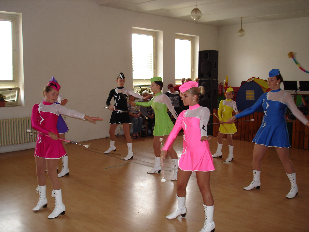 Taneční skupina Domino Dance má za sebou další úspěšný, i když velice náročný rok. Díky dočasné indispozici, ve které jsem se několik měsíců nacházela, z důvodu novému přírůstku do rodiny, bylo zapotřebí velké pomoci.Musím tímto poděkovat všem rodičům našich slečen, které se role velice dobře zhostili. Bez jejich pomoci bych se neobešla.  Letos se naše slečny přehouply do kategorie juniorů, kde proti nám nastoupily statné 15-ti leté soupeřky. Není lehké soupeřit v této věkové kategorii, když jste v ní nejmladší. I přesto jsme slavily místa na "bedně".Na Mezinárodním mistrovství v Pražské Lucerně, kam jsme se i letos probojovaly přes semifinálová kola, jsme si v profi kategorii ukořistily krásné bronzové místo. Ráda bych Třídvorským občanům popřála krásné a pohodové Vánoce a do další taneční sezóny nám držte palce.Velké díky patří obci Tři Dvory za jejich několika letou podporu. Martina BergmanMS ČČK Tři Dvory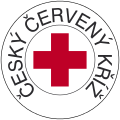        V letošním roce pracovala místní skupina ČČK v počtu 49 členů.       Na výroční valné hromadě, uspořádané v lednu, jsme zhodnotili svoji činnost za rok 2015.       Činnost MS ČČK v letošním roce byla opět velmi různorodá.        V dubnu naše členky vyčistily příkopy podél silnice směrem na Kolín (k můstku) od odpadků a před letní sezónou pomohly s úklidem prostranství u koupaliště.  V říjnu jsme ve spolupráci s obecním úřadem uspořádali charitativní sbírku pro Diakonii Broumov.        Na jaře jsme uspořádali dvě přednášky. První proběhla ve spolupráci s Policií ČR a týkala se bezpečnosti seniorů. Druhá byla na téma „Jak se správně stravovat“ s Bc. Šárkou Drábkovou, nutriční terapeutkou. Nedávno (v listopadu) jsme prožili výtvarné odpoledne s Petrou Svobodovou.       Podnikli jsme i několik naučných a poznávacích výletů. Na jaře to byl výlet na zámek Nové Hrady ve východních Čechách spojený s návštěvou muzea E. Holuba v Holicích. Na podzim jsme se vypravili na zámek v Dobříši a do památníku K. Čapka ve Strži.       Po celý rok se zúčastňujeme rehabilitačního cvičení v místní tělocvičně.           Naše členky zajišťovaly zdravotnický dozor na letních sportovních hrách kolínských základních škol a pracovaly jako rozhodčí na soutěži zdravotních hlídek.        Ani letos jsme nezapomněli na obdivovatele divadelního umění a shlédli jsme  představení „Králova řeč“ v Divadle pod Palmovkou a muzikál „Mýdlový princ“ v divadle Broadway v Praze. Některé členky se také společně vypravily na jarní koncert Kmochovy hudby, který byl koncipován jako pozvánka na Kmochův Kolín.        MS ČČK se aktivně zapojuje i při akcích pořádaných obcí pro děti i dospělé.        Jako každý rok, tak i letos, před Vánocemi navštívíme naše seniory s drobnými vánočními dárky.      Závěrem bychom chtěli poděkovat Obci Tři Dvory za poskytnutí příspěvku na činnost na letošní rok.    Všem občanům přejeme klidné Vánoce a hodně zdraví a pohody v roce 2017.             za MS Jaroslava Nováková, předsedkyně Náš Oblastní spolek ČČK Kolín má dvě místní skupiny, Kolín a Tři Dvory. Mnoho členů tedy náš Oblastní spolek nemá, ale většinu tvoří členové MS Tři Dvory, o kterých je ve Vaší obci nemálo slyšet, ať už to jsou zmíněné úklidy, účasti na dětských dnech, tolik potřebná sbírka pro Diakonii či krásné adventní pozastavení se a obdarování svých přátel a známých. Jsou to drobnosti, které dokáží člověka potěšit, ale na to je potřeba skupina nadšenců a lidí, kteří mají v sobě něco víc, než obyčejný člověk. Vše dělají zadarmo, ale s nadšením a radostí, že mohou někomu pomoci, někoho potěšit, což jsou v dnešní době velké vzácnosti. Proto bych chtěl všem členům MS ČČK poděkovat za celoroční práci, myslím, že Vaše obec musí být pyšná, stejně tak jako já, že tito lidé jsou součástí Vašeho každodenního života.Chtěl bych Vám popřát krásný adventní čas, klidné svátky a hodně štěstí a zdraví v novém roce 2017.za OS ČČK Kolín Jan Veselý  Letečtí modeláři v roce 2016  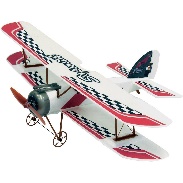 V tomto příspěvku Vám chci přiblížit některé akce, které jsme uspořádali v letošním roce.	Již tradicí se stala návštěva dětí z mateřské školy na naší zahradě, kde si děti prohlédly modely letadel a lodí. Seznámily se s přípravou modelu před letem, se startováním elektromotoru ve větroni a se startováním spalovacího motoru. Dále děti byly svědky první jízdy nákladní lodi NEPTUN, která byla dokončena přávě letos. Loď měří 1330 mm, váží 11 900g, má plně ovládány funkce jeřábu, spouštění kotev, otáčení radarů, rozsvícení pozičních světel a reflektorů. Loď je ovládána RC soupravou. Setkání se uskutečnilo 22. června a dětem se ukázky moc líbily.	Ukazovat modely letadel jen tak na zemi, bez letové ukázky, to není ono a tak jsem se dohodl s paní ředitelkou z mateřské školy, že pro děti připravíme letecký den na našem letišti Jelen. K setkání došlo 14. září během dopoledne. Děti přijely autobusem za doprovodu svých učitelek v 9 hodin. Nejdříve si prohlédly modely na stojánce, pak se posadily a ukázky mohly začít. 	Naši piloti předvedli nastartování modelu, pojezd po pojížděcí dráze, start a vzlet modelu, některé akrobatické prvky, nízké průlety a po několika okruzích nad letištěm přistáli a vrátili se na stojánku. Letové ukázky na sebe navazovaly, takž se bylo stále na co dívat. Slávek Dostál předvedl i pěkný let s malým vrtulníčkem. Při přistání po letové ukázce děti každého pilota odměnily potleskem. Vyvrcholením celého dopoledne byly shozy bonbonů a sušenek z velkých modelů, které pilotovali Standa Veselý a Jaroslav Kratochvíl. Za naše pozváním za přivítání dětí a pedagogického doprovodu na letišti a za mnoho letových ukázek a zážitků nám paní ředitelka mateřské školy poděkovala. Na krátkou chvíli přijela mezi nás i paní starostka. 	Toto setkání se nám opravdu vydařilo, děti i paní učitelky byly spokojené a naši piloti také. K příjemnému dopoledni přispělo i krásné, slunečné a bezvětrné počasí. Před odletem si děti posbíraly papírky od bonbónů a sušenek a při odjezdu nám mávaly z autobusu. Po odjezdu dětí jsme se shodli, že děti byly velmi ukázněné, pozorné a všichni jsme měli radost a uspokojení z předvedených ukázek a z celého dopoledne. Akce se zúčastnili Josef Černý, Standa Veselý, otec a syn Dostálovi a bratři Kratochvílovi.	Když jsem v roce 2010 ke Sjezdu třídvoráků měli výstavku modelů na obecním úřadě, napadla mě myšlenka uspořádat někdy v budoucnu výstavu v sále Staré hospody, kam by se vešlo více modelů. Po dohodě s paní starostkou se tato myšlenka naplnil až letos.	Výstava modelů letadel a lodí se pod záštitou starostky obce konala ve dnech 17. – 19. listopadu ve Staré hospodě vždy od 10 do 17 hodin. Vystaveny byly modely historické, akrobatické, vojenské a rekreační, jak ze stavebnic tak i konstrukční. Na výstavě bylo celkem 86 modelů : 51 motorové ( spalovací motor a elektromotor ), 2 vrtulníky, 16 větroňů, 1 kvadrakoptéra, 13 lodí a 3 rozpracované modely letadel. Vedle modelů letadel a lodí byly vystaveny ještě 3 pěkné zpracované modely železničních lokomotiv z kovu. Největší model byl rozestavěný model letadla HERKULES C – 130 s rozpětím 4 500 mm. Naopak nejmenším byl dvouplošník MESSENGER s rozpětím 560 mm a hmotností 270 g zavěšený s uvítacím transparentem „ VÍTÁME VÁS „ nad vchodem do sálu. Výstava byla doplněna o panely s fotografiemi z historie klubu a ze současnosti. Veškeré modely byly označeny názvem, rozpětím, druhem a velikostí motoru a hmotností. Na stolech mezi modely byly i propagační materiály, katalogy, konstrukční plánky a RC časopisy. Dále byl vystaven a provozován funkční panel se zapojením elektromotoru s elektrickým regulátorem otáček, otočný panel s fotografiemi  a modelem letadla Piper Vagabond. V průběhu výstavy probíhaly ukázky ovládání jeřábu na nákladní lodi „NEPTUN“, která měla ještě spouštění kotev, osvětlení reflektorem a otáčení radarů. Poziční světla se zapínají s hlavním motorem. Přístavní remorkér  „ HERKULES“, který měří 1220 mm a váží 12000 g měl funkční poziční světla, reflektor a otočné radary. U policejního člunu bylo provedeno ozvučení sirénou a blikajícím modrým majákem.  Výstavu doplňovaly i dva panely  výkresů, které nakreslily děti z MŠ jako poděkování za ukázky.	Lidé, kteří navštívili naši výstavu je hodnotili velmi dobře o čemž svědčí celá řada pochvalných záznamů, ze kterých rád uveřejním alespoň  3:Nejhezčí výstava modelů co jsem viděli.Hluboká poklona před Vaším uměním. Moc krásné modely.Jedním slovem – nádhera.Všichni jsme rádi za všechny písemné pochvaly. Z průběhu výstavy budou pořízeny fotografie a dokumenty na DVD, které ukážeme na dalších akcích.	Chtěl bych poděkovat všem co se podíleli na zajištění a organizaci výstavy, modelářům za zapůjčení modelů, paní starostce za velkou podporu, panu Černému vedoucímu pohostinství za vstřícný přístup a všem návštěvníkům výstavy.	Také děkujeme obecnímu úřadu za finanční příspěvek na naši činnost a těšíme se na spolupráci v příštím roce. 	Na závěr tohoto příspěvku přeji za naše modeláře spoluobčanům příjemné prožití vánočních svátků, dobré zdraví, klid, radost, pohodu a toleranci v roce 2017.		Ludvík Kratochvíl                          LMK Tři Dvory Český rybářský svaz, z.s., místní organizace Tři Dvory 
Vážení spoluobčané,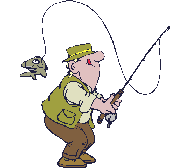          s blížícím se koncem roku se i místní skupina rybářů ve Třech Dvorech musí poohlédnout, jaký ten uplynulý rok vlastně byl.  Podívat se na to, co se nám povedlo a naopak i na to, co je ještě potřeba vylepšit. Začátek roku byl pro nás na jednu stranu velmi příznivý   -  bylo jen krátce zamrzlo, nemuseli jsme sekat led a nebyl zaznamenán téměř žádný úhyn ryb. Na druhou stranu nám slabý led dovolil pouze jeden den čistit strmé břehy z vody, takže se nám nepodařilo  připravit Koupaliště na nadcházející sezónu tak , jak bychom si přáli. Ale naštěstí nám tento rest pomohli vyřešit naši členové, kteří za porušování Rybářského řádu byli odměněni brigádní činností navíc. V dubnu jsme na místním koupališti uspořádali tradiční rybářské závody, kterých se zúčastnila necelá stovka závodníků. V červnu u příležitosti Mezinárodního dne dětí se konaly na rybníčku za školou dětské rybářské závody.  Zde jsme byli mile překvapeni velkou účastí malých rybářů  -  celkem  se zúčastnilo 36 závodníků. Soutěžící nám ukázali velice dobré praktické dovednosti při lovu ryb na udici i teoretické znalosti v poznávání sladkovodních ryb.  Zde patří poděkování všem sponzorům, partnerům i Obecnímu úřadu ve Třech Dvorech za finanční podporu při nákupu hodnotných cen pro malé i velké závodníky.  Víme z vlastních zkušeností, jak je těžké dostat děti i mládež od počítačů a různých herních konzolí zpět k vodě, do lesa nebo do přírody. Chtěli bychom vyjít vstříc nejen rodičům (pořizování povolenky, rybářského vybavení apod.), ale hlavně dětem.   Z tohoto důvodu momentálně řešíme  úpravu  strmého  břehu rybníčku za školou. V současné době je zde pro děti zcela nemožné provádět lov ryb na udici a to z důvodu bezpečnosti. Zde máme přislíbenou pomoc od OÚ. Po úpravě břehu by zde děti mohly samozřejmě pod dohledem dospělé osoby a dodržování stanovených pravidel začít se sportovním rybolovem.  Po dohodě s výborem  jsme  se  rozhodli, že na nově upraveném rybníčku (založení rybářského kroužku) budeme předávat zkušenosti z lovu ryb na udici prostřednictvím našich zkušených členů.  Ve spolupráci s OÚ se nám také podařilo zamezit zajíždění aut na pláž koupaliště.                                                                                                                                                               Do nového roku všem našim spoluobčanům přejeme pevné zdraví, mnoho úspěchů a to jak osobních, tak i pracovních a rybářům spoustu krásných chvil u vody.Výbor místní organizace Českého rybářského svazu ve Třech Dvorech.hospodář   Bc. Aleš Kváča  (bližší informace na ,,rybaritridvory.cz“)                         TJ Tři Dvory oddíl kopané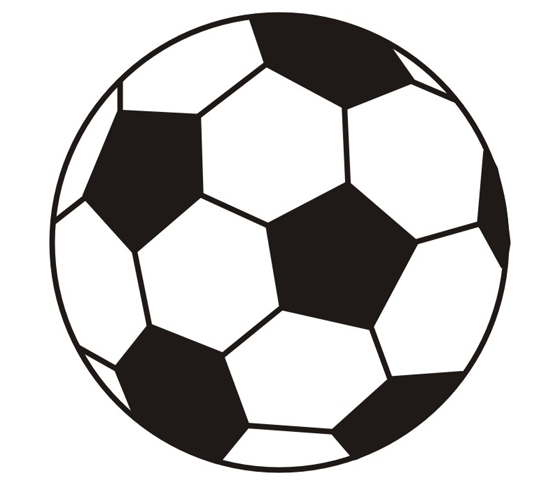 Dne 20. března  na valné hromadě  schválili členové nové stanovy, kde se mimo jiné mění název tělovýchovné jednoty na TJ Tři Dvory z.s. ( zapsaný spolek) a také byl zvolen výkonný výbor. Předsedou se stal Vladimír Novák st, jednatelem František Martinec a členy Josef Kučera, Vladimír Novák ml., Zdeněk Kukal, který ještě zastává funkci administrátora oddílu kopané. Náš fotbalový areál patří svým vybavením co se týče hráčského zázemí i zázemí pro rozhodčí i s okolím hřiště k jednomu z nejlepších na kolínském okrese. V letošním roce nám dělalo velký problém letní počasí, neboť voda v nádrži za kabinami v důsledku velkého sucha a nedostatečných dešťových srážek jsme museli minimální zavlažovat fotbalové hřiště. Tím se kvalita trávníku podstatně zhoršila. V okresních soutěžích má náš oddíl kopané dvě družstva dospělých. A mužstvo hraje III. třídu a ze 14ti účastníků je po podzimní části na 11 místě. B mužstvo hraje IV. třídu ze 14 družstev je na 5. místě v tabulce po podzimní části. I nadále pokračuje výchova mladých fotbalistů pod vedením zkušených hráčů našeho oddílu kopané. Zatím se nepodařilo sestavit 2 mužstva přípravky, protože ti co by mohli za přípravku hrát, tak byli na jaře byli na hostování v sousedních Konárovicích. A jelikož rodiče těchto dětí souhlasili, aby i nadále v Konárovicích hráli, tak z těchto důvodů jsme je do soutěže nemohli přihlásit, což je velká škoda.   Naše hřiště neslouží jen kopané, ale konají se zde akce pro děti, ale i místní hasiči je využívají na konání hasičských soutěží. V letošním roce jsme uspořádali dvě taneční zábavy a to 19. března Maškarní karneval a na třídvorskou pouť. V neděli 14. srpna se konal fotbalový turnaj Třídvorských sportovců za účasti mužstev  Sokola Kaňk, Sokola Týnce nad Labem, SK Konárovice a domácího oddílu.Děkujeme obecnímu úřadu za finanční podporu. Veškeré finanční prostředky, které od obce získáme používáme na úhradu energií, nákup sportovních potřeb jako jsou míče a materiál, co se týkají fotbalu. Tyto finanční prostředky jsou nezbytné pro chod fotbalového oddílu na běžnou držbu hřiště, které umožňuje provozování sportovních aktivit v důstojném prostředí .Na závěr našeho příspěvku dovolte abychom Vám všem spoluobčanům popřáli klidné Vánoce a hodně zdraví, štěstí a splnění Vašich přání v roce 2017                         Za TJ Tři Dvory z.s. František MartinecTřídvoračky v roce 2016Kdybych chtěla začít svůj příspěvek výčtem akcí, které jsme v roce 2016 uskutečnily a ještě uskutečníme došla bych k číslu kolem 20 ti. Toto číslo zahrnuje výlety, návštěvy divadel, keramické tvoření, turistiku, cykloturistiku, oslavu našich letošních jubilantek, Country bál, adventní výstavu a tradiční adventní odpoledne u kapličky.Svou činností se snažíme obohacovat život nejen  členkám našeho spolku , ale i ostatním občanům, především dětem a seniorům. V loňském příspěvku jsem za nejzajímavější akci zmiňovala návštěvu Třídvoraček z Litovle u nás. V letošním roce jsme jim návštěvu oplatili a to hned třikrát. Pozvali nás na jejich největší akci, kterou pořádají a to jsou „čarodějnice“ Pozvání jsme přijali a 15 našich členek + několik mužů odjelo 29.dubna do Litovle. Ještě před tím jsme se náležitě připravily. Ušily jsme si čarodějnické kostýmy, vytvořili košťata a vyrazili. Program jsme měli opravdu bohatý. Po přivítání zastupiteli obce nás luxusně ubytovali. Pak pro nás měli připravenu prohlídku Litovelského pivovaru s ochutnávkou, návštěvu litovelské věže, Muzea s expozicí Gustava Frištenského a expozicí gramofonů z bývalé Tesly Litovel. Mimochodem gramofony se v Litovli pořád vyrábějí  a je o ně veliký zájem především ve světě. Večer jsme měli připravené bohaté občerstvení . K tanci a poslechu nám zase hrál Vláďa Banasinský. Druhý den jsme navštívili Olomouc. Nádhera .Stojí to za výlet. V pozdním odpoledni a večer bylo na hřišti pálení čarodějnic zase s bohatým občerstvením a programem. V neděli jsme ještě stihli navštívit hrad Bouzov a navečer jsme odjeli domů. Všechno nemůžu popsat, když jsme však odjížděli, všichni jsme byli  spokojeni a nadšeni vřelým uvítáním .Slíbili jsme si, že se určitě zase navštívíme.Druhou velkou akcí v tomto roce je adventní výstava historických a současných fotografii Třech Dvorů. Protože článek píši v době příprav ,nevím jak výstava dopadne. Chtěla bych tedy něco na vysvětlenou. Již poněkolikáté vydáváme kalendáře pro naše členky a přátelé. Většinou jsme v nich měly fotky z našich akcí .Letos nás napadlo, že tam dáme staré fotky z naší obce. Kalendáře se opravdu vydařily. Protože jsme chtěli jejich cenu udržet na nízké úrovni, jejich edice musela být omezená, tudíž se na všechny zájemce ani nedostalo, za což se omlouváme. V kalendáři je pouze  25  fotek a my jich máme daleko více.Po zkušenostech s loňskou výstavou svatebních fotek, kdy byl veliký zájem, rozhodli jsme se fotky uspořádat do výstavy. Vzhledem k tomu, že je adventní čas, doladíme výstavu  adventně. Když budete číst tyto řádky, bude už asi po výstavě, takže hodnocení je na těch, kteří ji navštívili.Na poslední adventní neděli  tj.18 prosince připravujeme setkání u kapličky.Přijďte  tuto neděli ke kapličce ať společně oslavíme nadcházející nejkrásnější svátky v roce. Pokud chcete aktuálně sledovat naši činnost navštivte naše stránky www.tridvoracky.blogspot.cz.O stránky se velice dobře stará Jana Königová, za což ji patří velký dík.Všem občanům přejeme hezké prožití vánočních svátku a hodně zdraví v novém roce.Těšíme se na setkání při našich akcích v r.2017.                 za Třídvoračky  M. PolickáZpráva o činnosti Asociace Sport pro všechny  v r. 2016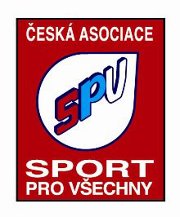 Po rázném vykročení do r. 2016  „ Novoročním vejšlapem“ k setkání občanů obcí Býchory, Ovčáry a Tři Dvory u památné  Foltýnovi lípy a „ Tříkrálovým pochodem“ od kapličky podél Labe do Kolína a zpět po cyklostezce jsme odstartovali řadu aktivit pro všechny věkové kategorie.V neděli 14.února odehrálo na drahách v Kutné Hoře „Valentýnský turnaj“ v bowlingu 15 manželských i partnerských párů nejen našich členů, ale i z dalších společenských organizací obce.Společné výroční členské schůze ASPV a „ Třídvoraček“ se v sobotu 27.února zúčastnili i pozvaní hosté z vedení regionálního centra Kolín a zástupci odborů z Agra Kolín, Bečvár, Ovčár a Kutné Hory. V bohatém programu se osmdesáti účastníkům představily se svým vystoupením nejmladší děti, žákyně a ženy. Závěrem v krátkém retro programu oblékání a modních doplňků z počátku minulého století vystoupila jako host večera paní Marie z Brna.Velikonoční turnaj ve stolním tenise pro děti a mládež jsme sehráli 26.března na stolech ve Společenském domě Ovčáry. Z vítězství se radoval Vojta Nehasil.V neděli 8.května jsme uspořádali na asfaltové silnici v ulici „ Májová“ již tradiční cyklozávody na kolech i odstrkovadlech za účasti 22 dětí předškolního věku.Deset našich členů si v sobotu 21.května zahrálo v prostoru Kmochova ostrova v Kolíně novou hru s názvem „ Disco golf“.O posledním květnovém víkendu 27. – 29.5. jsme se v rámci našeho třídenního turistického zájezdu do Krkonoš zúčastnili i charitativní akce s názvem „ Výstup na Sněžku Pro Leontýnku“.Po dvouleté odmlce se děti naší mateřské školy „ Pastelka“ zúčastnily 8.června na atletickém stadionu v Kolíně krajského přeboru MŠ v atletickém čtyřboji.Do sportovních aktivit se řadí i zájezd za našimi přáteli do Tří Dvorů u Litovle. Od středy 22.6. do pátku 24.6. jsme při poznávacích výjezdech na kolech po litevském regionu při naježďených 120 km, navštívili nádherná místa hanáckého kraje : Mladečské jeskyně, arboretum Bílá Lhota, zámek Náměšť na Hané i městečko Loštice, výrobní místo tradičních olomouckých tvarůžků.Po prázdninové pauze jsme společně s „Třdvoračkami“ zahájili druhé pololetí 9.září posezením při narozeninové párty pro ocenění celkem 16 našich jubilantů ke kulatému životnímu výročí.Od pátku 16.9. do neděle 18.září jsme uskutečnili zájezd do Krkonoš na chatu „ Orel“ v Dolních Mísečkách. Sobotního celodenního pochodu po trase – Horní Mísečky-Vrbatova bouda-mohyla Hanče a Vrbaty-pramen Labe-Labská bouda a zpět okolo Pančavských vodopádů – Medvědí cestou přes Harachovy kameny na chatu zůčastnilo všech 41 účastníků, včetně 16 dětí.Dvě dvojčlenná družstva našeho odboru se 25.9. zůčastnila krajského přeboru ve hrách Woodball – Kubb a Mollky v Kamenném Zboží, v nichž získala dvě první a jedno třetí místo.28.září jsme na drahách v Kutné Hoře sehráli turnaj v bowlingu mezi družstvy Třech Dvorů a Konárovic a 20.listopadu turnaj dětí a mládeže.V neděli 27.listopadu se zúčastníme v Praze předvedení všech 11 skladeb připravených pro vystoupení na XVI. Všesokolském sletě, z kterých vybereme některé i pro nácvik v našem odboru pro děti i dospělé.Přejeme hezký adventní čas při setkávání na našich akcích jak v závěru končícího roku, tak i k vykročení do r.2017 při „ Novoročním vejšlapu“ v neděli 1.ledna k památné Foltýnově lípě a 8.ledna k již tradičnímu „ Tříkrálovému pochodu“Do celého nového r.2017 přejeme pevné zdraví hodně štěstí a spokojenosti v rodině i osobním životě.         Za celou členskou základnu ASPV –předseda R.ŘehůřekSbor dobrovolných hasičů Tři Dvory (SDH Tři Dvory) 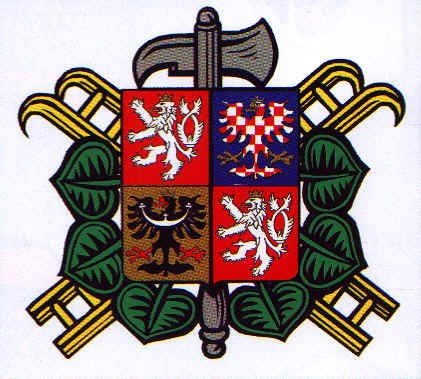  se do života v obci aktivně zapojil i v roce 2016. Členská základna měla na začátku roku 57 členů, kteří se dle svých možností podíleli na činnosti organizace.Mimo běžné údržby naší i svěřené techniky a prostor hasičské zbrojnice, jsme jako každoročně prováděli požární dozor při pálení Čarodějnic. Akce proběhla bez problémů a hasebního zásahu. Rok 2016 byl z pohledu nutnosti našich zásahů podprůměrný, což bylo dobře a tak naší pomoci nebylo třeba ani při čerpání vody při povodních nebo po přívalových deštích a ani při následném dozoru požářiště. Kladnou statistiku nám v měsíci listopadu narušil požár buňky v jednom z areálů průmyslové zóny, kdy, po likvidaci požáru našimi profesionálními kolegy z Kolína, byl prováděn následný dozor nad požářištěm.Naše aktivita byla, jako i v letech předešlých, dále zaměřena na účast v soutěžích hasičských sborů. Účastnili jsme se 5 závodů Polabské ligy (ve Lžovicích, Býchorách, Vrbčanech, Sendražicích a Němčicích), kde si zasoutěžila družstva žen i mužů. V opravdu těžké a silné konkurenci družstvo žen obsadilo celkové 3. místo a družstvo mužů celkové 7. místo. Výsledky jednotlivých soutěží a výsledky celkové lze vyhledat na stránkách Polabské hasičské ligy.Naší snahou je i výchova hasičského dorostu, kdy družstva dětí se příležitostně účastní na okrskových soutěžích. Problémem je velké množství kroužků a jiných aktivit našich dětí, pro které se nedaří účast na větším počtu akcí.Dne 03.09.2016 se na místním fotbalovém hřišti konal již 7. ročník soutěže O pohár starostky obce. Mimo místních družstev se soutěže zúčastnila požární družstva ze Lžovic, Vrbčan a Plaňan. Soutěž zahájilo místní družstvo starších a mladších dětí, které divákům předvedlo svoje dovednosti při požárním útoku. Pak začalo soutěžní klání družstev žen a mužů. První disciplínou byl klasický požární útok, který družstva běžně provádějí po celý soutěžní rok. Pak následovala první dovednostní disciplína a tou byl „obrácený požární útok“. Soutěžní družstva si veškerý materiál nepřipravovala na základně, ale byl připravený na nástřikové čáře. Po odstartování tedy materiál sestavovala v obráceném pořadí. I tuto disciplínu družstva zvládala a dosahované časy se jen o málo odlišovaly od požárního útoku v běžném provedení. Druhou dovednostní disciplínou byl fotbal v zorbingových koulích. Zástupci družstev vylosovali dvojice, ve kterých se utkali v tomto zvláštním fotbalovém klání. Vítězem byl ten, kdo první vstřelil soupeři branku. Tento druh soutěže byl opravdovým zpestřením, které všechny zúčastněné i diváky pobavilo. Na závěr proběhla oblíbená „pivní štafeta“ (samozřejmě, na přání soutěžících, bylo možno pivo nahradit jiným nealko nápojem v požadovaném objemu). Součet dosažených časů určil celkové vítěze jednotlivých kategorií, kdy všichni ostatní se umístili na „druhých“ místech. Soutěže ovládli ženy i muži Lžovic. Kategorii „nejrychlejší požární útok“ ovládli muži Plaňan. Cíl soutěže – pobavit jak soutěžící, tak i diváky, se podařil a všichni si tuto tak trochu „netradiční“ soutěž požárních družstev užili. Zprávy o činnosti a fotografie z akcí naleznete na našich webových stránkách, na které se snadno dostanete ze stránek obce a odkazu na zájmová sdružení obce – hasiči.I další činnost SDH Tři Dvory byla rozmanitá. Podíleli jsme se na zajištění tradičního Novoročního ohňostroje, uspořádán byl Hasičský ples a dále naše členská základna vypomáhala při zajišťování různých akcí pořádaných obcí, ať po stránce jejich přípravy, nebo zajištění vlastního průběhu. Jednalo se např. o rozsvěcení Vánočního stromu v obci (někteří naši členové společně s dětmi nacvičili ve spolupráci se skupinou Blue Bucks rockové koledy), akce pro děti na ukončení prázdnin, Halloween, a jiné. Stejně jako v roce minulém, tak i v letošním, budou naši členové zajišťovat mikulášskou nadílku. Zájem o návštěvu čerta s Mikulášem lze nahlásit na obecním úřadu nebo u pí. Dohaničové. 	Rok 2016 bude ukončen Výroční valnou hromadou SDH Tři Dvory, která je plánována na sobotu 17.12.2016 od 17:00 hodin ve Staré hospodě.S nastávající topnou sezónou všem občanům připomínáme řádné vyčištění a kontrolu komínových těles, jako důležitou součást prevence při předcházení vzniku požáru, i povinné revize kotlů. Neberte je pouze jako povinnost, ale jako prevenci bezpečnosti Vaši i Vašich nemovitostí. Závěrem mi dovolte, abych všem občanům obce jménem dobrovolných hasičů popřál hodně zdraví, štěstí a spokojenosti v roce 2017. 								Pavel Zeman, starosta SDH Tři Dvory POVĚSTI ZE TŘECH DVORŮO koupeli kněžny LibušePodle dávných legend se pod vysokým labským břehem, kde se dodnes říká „Na starém zámku“, v pradávných časech s oblibou koupávala bájná kněžna Libuše. Ta totiž, jak dokládají další legendy, v tomto kraji pobývala velice často. K podobným účelům využívala čistotu milující vládkyně i nedalekou tůň zvanou Kukaň, jejíhož dna prý nikdo nemohl dosáhnout. Při jedné z vodních kratochvilných hrátek jí ale sklouzl z ruky zlatý prsten a zmizel v hlubinách. Kněžna ho nenašla a ani nikdo z její družiny, a tak prý vzácný šperk dodnes odpočívá pod hladinou. Pověsti říkají, že kdo tento prsten přeci jen vyloví, stane se v Čechách králem.O hlučném duchu v třídvorské hájovněNa počátku 20. století bydlel ve staré hájovně ve Třech Dvorech se svou ženou, dcerou a osmiletou vnučkou hlídač Formánek. Jeho život plynul bez zákrutů těžkou všední realitou a proběhl by tak celý, kdyby se jedné listopadové noci nepřihlásily ke slovu neznámé síly. Onen podivný večer před Dušičkami roku 1903 se rodina hlídače Formánka uložila ke spánku. Úderem jedenácté se ale najednou rozezvučel domek silnými ranami, jako kdyby někdo bušil kladivem do čela postele, v níž spali dospělí, stolu uprostřed místnosti i do dřevěného kufru na skříni. Vyděšený Formánek rozespale zažehl svíci, a ačkoliv se údery stále ozývaly, nikoho v mihotavé záři nespatřil. Přestože bylo venku jinak mrtvolné ticho, dunivé rány bylo ve stavení slyšet hned tu a hned onde, jako by neznámá síla létala po domě a ze všech sil do něj bušila. Rodina se pevně semkla kolem otce, děti plakaly, dospělí se modlili. A pak, stejně náhle jak začaly, neznámé údery utichly. Zda to bylo o půlnoci či déle, jisto není.Vyděšená rodina do rána nezamhouřila oka a hned, jak se rozednilo, prohledal hlídač celé stavení. Nic podezřelého však nenašel. S obavami proto všichni očekávali příchod dalšího večera. A bylo proč. Jakmile se totiž setmělo, začaly se podivné rány ozývat starou hájovnou znovu. A utrpení hlídačovy rodiny teprve začínalo.Až do 16. listopadu se třídvorskou hájovnou rozléhaly děsivé zvuky, jejichž původce zůstal neviditelný. Někdy je bylo slyšet mezi šestou a osmou večerní, jindy kolem půlnoci, někdy až mezi čtvrtou a šestou ranní. Dokonce se stalo, že bylo neidentifikovatelné rány možno zaslechnout i během dne. Zvěst o řádění hlučného ducha, tedy poltergeista, ve Třech Dvorech se bleskem rozletěla po okolí a do hájovny se začali sjíždět novináři a jim v patách i četníci, aby nekalé činnosti pochybných živlů učinili přítrž. Jenže podivný duch se nebál vystupovat ani před veřejnými činiteli a dunivé zvuky se ozývaly v pravidelných intervalech dál. Původce tohoto jevu byl nejprve hledán po celé hájovně. Byla rozebrána postel, vytrhána a překopána podlaha a zkoumáno i zdivo a okolí domu, ale nic podezřelého se nenašlo. A tak začali brzy do hájovny jezdit zvědavci, aby na vlastní uši poznali podivuhodného klepajícího ducha.Nakonec dorazili se svou výbavou i spiritisté a kladli neznámé síle řadu otázek „na tělo“. Podle jejich tvrzení jim podivný duch klepáním přesně odpovídal. To vše trvalo přes dva týdny. A pak 16. listopadu ráno hájovna náhle ztichla. Tajemné zvuky se druhý den neozvaly, a pak ani následující den, ani celý příští týden. Ačkoliv zvědavost stále lákala nové pátrače, podivné rány už nikdy nikdo nezaslechl.Dodnes se neví, co bylo příčinou této záhady, kterou na vlastní uši slyšely desítky lidí. Spekulovalo se o tom, že záhadné údery měla na svědomí říční vydra, nebo že šlo o unikající důlní plyny ze vzdáleného Kaňku. Přizvaní spiritisté prohlásili Formánkovu osmiletou vnučku Marii za médium, které nevědomky přitahuje neznámé síly. Přešly roky a s nimi i světová válka. Hájovna vyhořela a její trosky byly nakonec zbořeny. Zmizeli i pamětníci, po nichž zůstaly jen novinové články a útržkovité zápisy. Celou záhadu překryl čas zapomněním. A tak už se dnes nikdo nedozví, kdo byl původce zvukového „poltergeistu“ v onom podivném dušičkovém čase roku 1903. A možná je to dobře…Čerpáno z Bájí a legend Kolínska a KouřimskaVeškeré zprávy o dětí v obci najdete na webu obce  www.tridvory.cz nebo na vývěsce obecního úřadu.Třídvorský zpravodaj: občasník pro obec  Tři Dvory , vydává obec Tři Dvory, IČ 00235806, Tři Dvory 271, 280 02 p. Kolín, tel. 321 766 154, fax. 321 766 170, e-mail: obec@tridvory.cz   Evidenční číslo MK ČR E 21655, vyšlo 1.12.2016Některé příspěvky v Třídvorském zpravodaji mohou vyjadřovat výhradně názory přispěvatelů.